“深入学习习总书记讲话精神，全面提升高校干部能力素质”专题网络培训手册为贯彻落实《中共教育部党组关于深入学习贯彻习近平总书记在省部级主要领导干部专题研讨班上重要讲话精神的通知》（教党〔2017〕39号）、《江苏理工学院关于干部教育培训工作的实施意见（试行）》（江理工委〔2016〕21号）和《江苏理工学院推进“两学一做”学习教育常态化制度化2017年工作安排》（组〔2017〕6号）有关要求，全面提升高校干部的工作能力和综合素质，党委组织部、党校将于2017年9月下旬至年底组织全校中层干部开展“深入学习习总书记讲话精神，全面提升高校干部能力素质”专题网络培训。一、学习时间培训学习起止时间：2017年9月25日—2017年12月25日二、学习方式（一）参训学员在中国教育干部网络学院（www.enaea.edu.cn）进行注册,登录后使用学习卡卡号，即可参加培训学习活动。以前注册过的用户可以使用已有账号登录，无需再注册。学习过程中注意事项如下：1、请勿用学习卡注册。正确方式：第一步自己注册、第二步绑定学习卡、第三步开展学习。学习卡号绑定后即失效，下次登陆用注册的用户名或手机号码直接登陆学习。2、已参加过国家教育行政学院网络培训项目的学员不需要重新注册，只需登录后重新绑定一张学习卡即可学习。3、教学计划—学员学习时间进度安排中，在培训结束时间前，都可以注册学习。4、学员采取分散自主选学方式，在规定时间内，不受时间和空间上的限制随时可以学习。（二）培训期间参训学员也可以下载中国教育干部网络学院移动客户端（学习公社）随时登录学习，还可以关注中国教育干部网络学院微信公众号了解各类信息。目前可支持android和ios系统的智能手机、平板电脑等移动设备学习。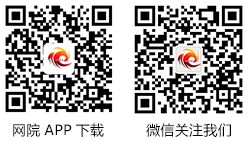 三、学习任务培训分为课程学习、交流研讨、心得撰写三个环节。（一）课程学习内容已统一打入“我的学习-课程学习”课表中供参训学员学习。参训学员须完成30学时（45分钟/学时）的视频课程学习任务。（二）交流研讨1.培训期间，参训学员结合工作体会和培训心得在“我的学习-班级研讨”开展班级主题研讨，每人至少发帖2条。2.中国教育干部网络学院“互动社区”已开通“深入学习习总书记讲话精神 全面提升高校干部能力素质”论坛版块，参训学员可在“我的学习-项目论坛”与全国范围内的深入学习习总书记讲话精神 全面提升高校干部能力素质进行交流研讨。3.培训过程中，参训学员由所在基层党组织（机关以党支部为单位）牵头开展线上学习活动和线下小组活动，结合工作体会和培训心得以适当的形式进行交流研讨，并保留相关研讨会议记录作为考核依据。（三）心得撰写培训后期，参训学员结合培训目标、培训内容和自身工作实际，撰写1篇学习成果。撰写要求：主题鲜明、语言通顺、条理清晰、结构完整、逻辑严谨，字数在1500字左右。四、考核认证（一）考核要求课程学习30学时；线上班级研讨发言不少于2条；撰写学习心得1篇。（二）认证形式培训结束后，完成培训各环节考核要求的参训学员可在“教学服务-电子证书”一栏中打印“学时证明”，作为本次培训的证明纳入相关档案。规定考核学时在后台设置为100分，达到100分的学员统一由国家教育行政学院颁发“学时证明”，“学时证明”由国家教育行政学院制作邮寄。各校计入继续教育学时。